Publicado en España el 20/09/2021 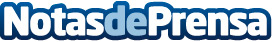 Fersay incorpora dos modelos de sacacorchos eléctricos con marca propiaSe trata de un regalo ideal y original para los amantes del vino, que la compañía presenta en un estuche con todos sus complementosDatos de contacto:Pura de RojasALLEGRA COMUNICACION91 434 82 29Nota de prensa publicada en: https://www.notasdeprensa.es/fersay-incorpora-dos-modelos-de-sacacorchos_1 Categorias: Nacional Franquicias Madrid Entretenimiento Consumo http://www.notasdeprensa.es